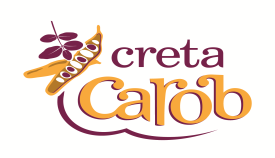 KOD301ΧΑΡΟΥΠΟΜΕΛΟ 350Γ/CAROB SYRUP 350G302ΧΑΡΟΥΠΟΜΕΛΟ ΧΥΜΑ/CAROB SYRUP BULK311ΧΑΡΟΥΠΑΛΕΥΡΟ 500Γ (ΩΜΟ)/CAROB FLOUR 500G (RAW)312ΧΑΡΟΥΠΑΛΕΥΡΟ ΧΥΜΑ (ΩΜΟ)/CAROB FLOUR BULK  (RAW)313ΧΑΡΟΥΠΑΛΕΥΡΟ 350Γ(ΩΜΟ)/CAROB FLOUR 350G (RAW)321ΧΑΡΟΥΠΟΣΚΟΝΗ 500Γ (ΥΠΟΚΑΤΑΣΤΑΤΟ ΚΑΚΑΟ)/CAROB POWDER 500G 322ΧΑΡΟΥΠΟΣΚΟΝΗ ΧYΜΑ/CAROB POWDER BULK323ΧΑΡΟΥΠΟΣΚΟΝΗ 350Γ (ΥΠΟΚΑΤΑΣΤΑΤΟ ΚΑΚΑΟ)/CAROB POWDER 350G 331ΡΟΦΗΜΑ ΧΑΡΟΥΠΙΟΥ "ΤΣΑΙ" 500Γ/CAROB TEA 500G341CAROFFEE 350Γ (ΥΠΟΚΑΤΑΣΤΑΤΟ ΚΑΦΕ)/CAROFFEE 350G351OΛΟΚΛΗΡΟ ΧΑΡΟΥΠΙ 500Γ/ WHOLE CAROB 500G352ΟΛΟΚΛΗΡΟ ΧΑΡΟΥΠΙ ΧΥΜΑ/WHOLE CAROB BULKΒΙΟΛΟΓΙΚΑ ΠΡΟΙΟΝΤΑ/ORGANIC PRODUCTS(+) ΚΩΔΙΚΟΣ 618401ΧΑΡΟΥΠΟΜΕΛΟ 350Γ ΒΙΟ/CAROB SYRUP 350G ORGANIC402ΧΑΡΟΥΠΟΜΕΛΟ ΧΥΜΑ ΒΙΟ/CAROB SYRUP BULK ORGANIC411ΧΑΡΟΥΠΑΛΕΥΡΟ 500Γ ΒΙΟ/CAROB FLOUR 500G ORGANIC412ΧΑΡΟΥΠΑΛΕΥΡΟ ΧΥΜΑ ΒΙΟ/CAROB FLOUR BULK ORGANIC413ΧΑΡΟΥΠΑΛΕΥΡΟ 350Γ ΒΙΟ/CAROB FLOUR 350G ORGANIC421ΧΑΡΟΥΠΣΚΟΝΗ 500Γ ΒΙΟ/CAROB POWDER 500G ORGANIC422ΧΑΡΟΥΠΟΣΚΟΝΗ 350Γ ΒΙΟ/CAROB POWDER 350G ORGANIC423ΧΑΡΟΥΠΟΣΚΟΝΗ ΧΥΜΑ ΒΙΟ/CAROB POWDER BULK ORGANIC431ΡΟΦΙΜΑ ΧΑΡΟΥΠΙΟΥ 500Γ ΒΙΟ(TΣΑΙ)/CAROB TEA 500G ORGANIC441CAROFFEE 350Γ ΒΙΟΛΟΓΙΚΟ/CAROFFEE 350G ORGANIC451ΟΛΟΚΛΗΡΟ ΧΑΡΟΥΠΙ 500Γ ΒΙΟ./WHOLE CAROB 500G ORGANIC452ΟΛΟΚΛΗΡΟ ΧΑΡΟΥΠΙ ΧΥΜΑ ΒΙΟ./WHOLE CAROB BULK ORGANICΠΡΟΙΟΝΤΑ ANCIENT LAPPA ΑΠΌ ΤΗΝ CRETA CAROB/ANCIENT LAPPA PRODUCTS FROM CRETA CAROB701ΜΕΛΙ ΧΑΡΟΥΠΙΑΣ 450ΓΡ/CAROB HONEY 450G702ΜΕΛΙ ΧΑΡΟΥΠΙΑΣ 230ΓΡ/CAROB HONEY 230G801ΕΞΑΙΡΕΤΙΚΑ ΠΑΡΘΕΝΟ ΕΛΑΙΟΛΑΔΟ 250ΜΛ(ΛΕΥΚ/ΡΟΣ)/EXTRA VIRGIN OLIVE OIL 250ML(CAN)802ΕΞΑΙΡΕΤΙΚΑ ΠΑΡΘΕΝΟ ΕΛΑΙΟΛΑΔΟ 500ΜΛ(ΛΕΥΚ/ΡΟΣ)/EXTRA VIRGIN OLIVE OIL 500ML(CAN)811ΕΞΤΡΑ ΠΑΡΘΕΝΟ ΕΛΑΙΟΛΑΔΟ ΒΙΟ 250ΜΛ(ΛΕΥΚ/ΡΟΣ)/EXTRA VIRGIN OLIVE OIL ORGANIC 250ML(CAN)812ΕΞΤΡΑ ΠΑΡΘΕΝΟ ΕΛΑΙΟΛΑΔΟ ΒΙΟ 500ΜΛ(ΛΕΥΚ/ΡΟΣ)/EXTRA VIRGIN OLIVE OIL ORGANIC 500ML(CAN)